DENTSPLY Implants introduces TitaniumBase EV
—improving digital workflow in the dental laboratoryNovember 2015—Acting on an increased need for dental laboratories to design and manufacture CAD/CAM restorations using their preferred workflow, DENTSPLY Implants introduces TitaniumBase EV*. This treatment solution provides dental professionals with the opportunity to deliver good results to whom it matters the most—the patients.  
Björn Roland, MDT, at the Dental-Design Schnellbaecher & Roland dental laboratory in Klein-Winternheim, Germany, has been a part of the development of this solution. 
“TitaniumBase EV fills a need for the dental laboratory and demand in the market. It allows me to design the final restoration in a digital workflow that I choose.”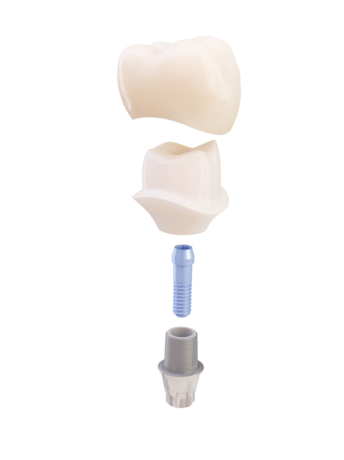 TitaniumBase EV combines the proven design of a titanium abutment and the benefits of an individually designed ceramic component. Specifically, TitaniumBase EV provides high mechanical integrity and offers a strong and stable base for the ceramic restoration. It is important that new solutions are built upon well-documented implant systems that are proven in the long term. Being manufactured with the highest precision, TitaniumBase EV meets the important requirement of the Conical Seal Design, one of the proven interdependent features of the ASTRA TECH Implant System BioManagement Complex. The TitaniumBase EV digital workflow and library files are developed for the 3Shape Dental System™. TitaniumBase is also available for DENTSPLY Implants’ ANKYLOS and XiVE implant lines.ASTRA TECH Implant System EVTitaniumBase EV is part of the ASTRA TECH Implant System EV, a next generation implant system designed with a site-specific, crown-down approach based on the natural dentition for increased surgical simplicity and flexibility and restorative ease—without compromising the unique Astra Tech Implant System BioManagement Complex. Astra Tech Implant System EV is a result of the collaborative input and insights from dental professionals throughout the global dental industry. * TitaniumBase EV is available in all markets accepting the CE mark.About DENTSPLY Implants DENTSPLY Implants offers comprehensive solutions for all phases of implant therapy, including 
ANKYLOS®, ASTRA TECH Implant System™ and XiVE® implant lines, digital technologies, such as ATLANTIS™ patient-specific CAD/CAM solutions and SIMPLANT® guided surgery, SYMBIOS® 
regenerative solutions, and professional and business development programs, such as STEPPS™. 
DENTSPLY Implants creates value for dental professionals and allows for predictable and lasting 
implant treatment outcomes, resulting in enhanced quality of life for patients.About DENTSPLY International DENTSPLY International Inc. is a leading manufacturer and distributor of dental and other consumable medical device products. The Company believes it is the world's largest manufacturer of consumable 
dental products for the professional dental market. For over 115 years, DENTSPLY's commitment to innovation and professional collaboration has enhanced its portfolio of branded consumables and small equipment. Headquartered in the United States, the Company has global operations with sales in more 
than 120 countries. Visit www.dentsply.com for more information about DENTSPLY and its products. For further information, please contact:Kerstin Wettby—Senior Manager, Global Communication & PR, DENTSPLY Implants, Sweden Cell phone +46 705 16 32 02 | kerstin.wettby@dentsply.com | www.dentsplyimplants.comAs a member of the press, you can also visit our News & Press Room at:www.dentsplyimplants.com/en/Resources/News-and-Press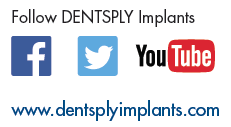 ###